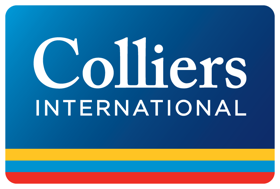 The total office stock in 15 CEE countries will exceed 30 million sq m by 2021forecasts Colliers International in its recent “The ExCEEding Borders" office market report which covers 15 CEE countries -Warsaw, October 10, 2019 –The largest supply of modern office space in 15 CEE countries was recorded in Warsaw, Budapest and in Prague, while the biggest increase of new supply in H1 2019 was noted in Bucharest. The most active tenant sectors are IT, professional services, banking and BPO/SSC. More and more office buildings can boast of prestigious certificates, modern technological and ecological solutions and innovatively designed space.The report analyses office markets in 15 CEE countries: Albania, Belarus, Bulgaria, Croatia, Czechia, Estonia, Hungary, Latvia, Lithuania, Montenegro, Poland, Romania, Serbia, Slovakia and Ukraine. The Colliers experts focused on such data as total office stock, take-up and lease conditions, vacancy rate levels, under construction area and the forecast for the upcoming years.“Total modern office stock in 15 CEE countries in H1 2019 reached 27 million sq m. At that time, developers completed 707,000 sq m and 3.7 million sq m is currently under construction. The largest supply of modern office space was recorded in Warsaw, Budapest and in Prague, while the biggest increase of new supply in H1 2019 was noted in Bucharest. Second place in terms of the amount of new office space completed in the same time took Sofia, followed by Warsaw,” says Dominika Jędrak, director of Research and Consultancy Services, Colliers International.The majority of modern office projects is located in the capitals of the countries, although the office market is also developing in regional cities. In the first half of 2019 in all capitals of 15 analyzed countries tenants leased over 1.5 million sq m of modern office space. The most active tenant sectors included: IT, professional services and banking. The BPO/SSC sector is also developing dynamically in the majority of 15 CEE countries. “Currently, the largest amount of modern office space under construction is in Warsaw, Budapest and Sofia. We forecast that in 2021 the total office stock will exceed the level of 30 million sq m” adds Anna Maroń, analyst, Research and Consultancy Services in Colliers International.The Baltic countries – active development of the Vilnius office market and significant number of projects in the pipeline in RigaThe Vilnius office market observes active development of new projects. New modern supply further heightens qualitative standards as well as brings a higher emphasis on sustainability and innovation. This goes in line with needs and expectations of tenants and today’s workforce, likewise resulting in the entry of new international players.The office market has continued to demonstrate consistent activity in Tallinn during the last six and a half years, resulting in buoyant demand and high development activity. In Tallinn there is Ülemiste City, the largest Smart City in the Baltics and biggest privately owned business campus in Northern Europe.Several new projects are under construction and quite many projects have been announced in Riga. Among others, The Pine office building is planned. It will be the first office building in Riga to be constructed entirely out of wood and the first in Baltics to qualify for WELL Building Standard, additional to LEED Platinum.Central Europe – renovation of industrial properties into moderns office space is one of the market trends Czechia and Slovakia are experiencing expansion – in the first half of 2019, over 130,000 sq m of modern office space was commissioned in Prague and Bratislava. There is also a current market trend towards renovation of old industrial properties into modern and vibrant office spaces. One example of that can be a mixed-use project Pradiareň 1900, involving the refurbishment of the former Bratislava Thread Factory.One of the most dynamic markets in the CEE region has become Bucharest. This is closely related to the labour force, which offers a nice mix of good language skills as well as much lower costs than in Western Europe. Warsaw is also developing very quickly, there are approximately 40 office buildings under construction with a total area of over 830,000 sq m, which will gradually fill the supply gap in the next 24 months. The largest projects include The Warsaw HUB, Mennica Legacy Tower and Varso Place – the highest building in European Union.At the end of H1 2019, the total office stock in Budapest exceeded the 3.6 million sq m. The market remained landlord driven in 2019. The largest deals are usually closed by tenants active in the IT, financial and pharmaceutical sectors and by state related occupiers. The speculative office pipeline under construction till 2021 accounts to 404,000 sq m, out of which 95,000 sq m office space is expected to be handed over by the end of 2019.Ukraine and Belarus – the trend towards collaborative office space is on the rise  In Eastern Europe there has been a revival in the office rental market, both from tenants who seek to improve their working conditions by moving from older to newer offices, and from developers who are starting to build or design new business centers. It should also be noted that the active development of innovation parks, and the emergence of large co-working centers in traditional office buildings demonstrate that the trend towards collaborative office spaces is on the rise. In Minsk was also built the first building, where multimedia systems are integrated directly into the architecture.The Balkans – high demand for office space in Belgrade, Zagreb, Tirana and PodgoricaIn H1 2019, the supply of modern office space in the capital of Bulgaria marked a 4% total stock growth and reached 2,200,000 sq m. Total take-up was 66,400 sq m for the first half of the year. The main sectors on the demand side were IT and outsourcing. In Serbia demand for high-quality modern business premises remains relatively high when compared to the available space. Office construction in Belgrade is at a historic high. There is currently over 180,000 sq m in the active pipeline. Also Zagreb and Tirana office market is characterized by strong demand in A class buildings and continuous vacancy rate drop due to slow delivery of new supply.Demand for office space in Podgorica significantly increased in 2019 compared to the previous periods. The vacancy rate in the city is around 10%. With its stable economic growth over the past few years, Montenegro is sure to continue to attract foreign investments.-- End --About Colliers International
Colliers International (NASDAQ, TSX: CIGI) is a leading global real estate services and investment management company. With operations in 68 countries, our 14,000 enterprising people work collaboratively to provide expert advice and services to maximize the value of property for real estate occupiers, owners and investors. For more than 20 years, our experienced leadership team, owning more than 40% of our equity, have delivered industry-leading investment returns for shareholders. In 2018, corporate revenues were $2.8 billion ($3.3 billion including affiliates), with more than $26 billion of assets under management. Learn more about how we accelerate success at Colliers.com or follow us on Twitter (@Colliers_EMEA) and LinkedIn.Colliers International has been active in the Polish market since 1997 and operates through offices in Warsaw, Kraków, Wrocław, Poznań, Gdańsk, Katowice, Łódź and Lublin with over 250 employees in total. The company has been often honored for its achievements by industry organizations such as Eurobuild, CIJ Journal, CEE Quality Awards and the International Property Awards. Colliers’ distinctions include the “Outsourcing Star”, given in recognition of its status as one of the most active real estate advisors in the outsourcing sector; and the “Gazele Biznesu” for being one of the most dynamically developing companies in Poland. More about Colliers International in Poland at Colliers.pl and our LinkedIn, Instagram, YouTube and Facebook pages. For further information, please contact:Sylwia SkubiszewskaMobile +48 666 819 228Email: sylwia.skubiszewska@colliers.comMałgorzata CiechanowskaMobile: +48 882 014 424 Email: malgorzata.ciechanowska@colliers.com